KérelemEzúton szeretném kérni a 2_______/2________ tanév _____________ félévében vizsgaidőszakon túli vizsga letételének lehetőségét az alábbi tantárgy(ak) esetében:IndokolásIndokaim a következők:______________________________________________________________________________________________________________________________________________________________________Indokot alátámasztó, csatolt dokumentumok:____________________________________________________________________________________________________________________________________Budapest, 2_____________________________________________________hallgató aláírása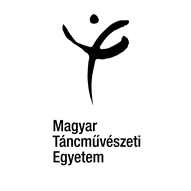 Kérelem vizsgaidőszakon túli vizsga letételéreIkt. _________________Hallgató neve:Hallgató neve:Évfolyam:Szak:Specializáció:Specializáció:Neptunkód:Finanszírozás:  Állami öszt./tám.  Ktg/Önkölt.Finanszírozás:  Állami öszt./tám.  Ktg/Önkölt.Munkarend:  nappali  estiTelefonszám:Telefonszám:Értesítési cím:Értesítési cím:Értesítési cím:Tárgy kódja:Tárgy neve:Vizsga időpontjaOktató egyetértése, aláírása